Ensemble contre la violence faite aux femmes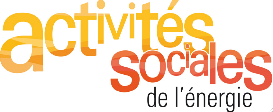 Thème : Violence faites aux femmesDescriptif général : Partout dans le monde, dans tous les domaines de la vie, les femmes peuvent être exposées à des violences : au travail, dans le couple, la famille, l'école, la rue, le sport, les transports... Cette situation inacceptable trouve sa source dans l'inégalité entre les femmes et les hommes, et constitue un obstacle majeur à l’équilibre et à l’évolution des sociétés.Réalisateur :Double HéliceAnnée de réalisation : 2020Documentation et textes :Maryse WittéConseil scientifique :Christelle Hamel, chargée de recherche INEDCréation graphique : Anjuna BoutanNombre de panneaux :11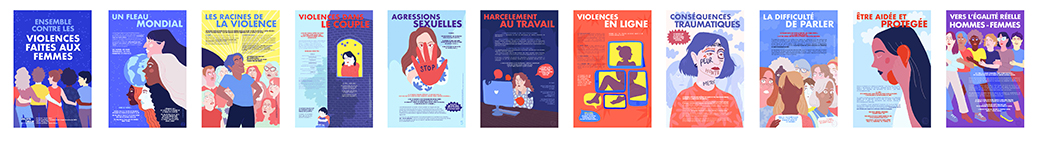 Titre des panneaux :1 : Ensemble contre les violences faites aux femmes2 : Un fléau mondial3 : Les racines de la violence4 : Violences dans le couple5 : Agressions sexuelles6 : Violences au travail7 : Violences en ligne8 : Conséquences traumatiques9 : La difficulté de parler10 : Etre aidée et protégée11 : Vers l'égalité réelle Hommes-FemmesTypes de panneaux : Tissu épais sublimationOrientation :PortraitDimensions en cm des panneaux : 50x75 cmMode d’accrochage : ŒilletsNombre de jeux d’expositions : 2Lieu de stockage : DCEPSPrix : 720 eurosHousse : 40 euros